Biogas Intro Video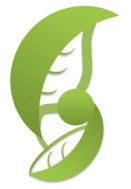 Name: 									 Hour		Date: 				
Date Assignment is due:  end of the hour	  Why late? 						Score: +   ✓ -
			Day of Week	Date 				If your project was late, describe whyWhy is methane a concern?It causes CO2 to be released when it is burned. It is a non-renewable source of energy.It is over 20x worse at trapping heat than CO2.It is the main cause of water pollution. 
What is biogas?Another term for natural gas.Another term for ethanol.Another term for biodiesel.A form of natural gas made by decomposition. 
What agricultural source may be an economical source of biogas?CornCow and Pig ManureCellulosic CropsMilk
What happens inside an anaerobic digester?Bacteria convert the waste into acid and then methane.Bacteria convert methane into CO2Bacteria convert CO2 into methane.All of the above.
Which of the following is not a potential benefit of biogas?Reduced water pollutionReduced farm odorsElimination of CO2 High quality fertilizer
Explain why we would want to reduce the amount of methane in the atmosphere. 

														

														

														
If methane becomes CO2 and H2O when it is burned, and if CO2 is a greenhouse gas like methane, why do we think anaerobic digesters are a good idea?  After all, aren’t they just converting one greenhouse gas into another greenhouse gas? 

														

														

														
What does an anaerobic digester actually do? Describe what the bacteria inside the digester do to make a biogas and how this biogas can be used for power.  

														

														

														

														

 What does a functional anaerobic digester need for parts and equipment to function? What are the 5 components of a digester?

														

														

														

														

														

How could the idea of biogas help the environment, the farmer, and the average American? 

														

														

														

														